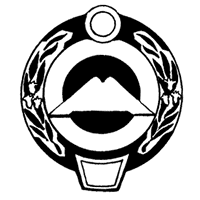  МИНИСТЕРСТВО ИМУЩЕСТВЕННЫХ ЗЕМЕЛЬНЫХ ОТНОШЕНИЙ                         КАРАЧАЕВО-ЧЕРКЕССКОЙ РЕСПУБЛИКИ                                       (МИНИМУЩЕСТВО КЧР)РАСПОРЯЖЕНИЕ____________                                   г. Черкесск                                        № _____О заключении  договора аренды земельных участков с открытым акционерным обществом «ГлобалЭлектроСервис», в лице Генерального директора  общества с ограниченной ответственностью «ГлобалГеоСервис»В соответствии с Земельным кодексом Российской Федерации, Законом Карачаево-Черкесской Республики от 09.12.2003 № 61-РЗ «Особенности регулирования земельных отношений в Карачаево-Черкесской Республике», постановлением Правительства Карачаево-Черкесской Республики от 12.09.2007 № 353 «О процедурах и критериях предоставления гражданам и юридическим лицам земельных участков, находящихся в собственности Карачаево-Черкесской Республики, для целей не связанных со строительством и Порядке распоряжения земельными участками, государственная собственность на которые не разграничена, в муниципальном образовании - городе Черкесске, являющемся столицей Карачаево-Черкесской Республики», постановлением Правительства Карачаево-Черкесской Республики от 20.06.2008 № 226 «О Порядке определения размера арендной платы, порядке, условиях и сроках внесения арендной платы за использование земельных участков, находящихся в собственности Карачаево-Черкесской Республики и земельных участков, государственная собственность на которые не разграничена, за исключением земельных участков в муниципальном образовании-городе Черкесске» в целях приведения в соответствие с законодательством договора аренды от 17.11.2014 №139,  на основании договора переуступки прав и обязанностей от 16.12.2014 №П-З-01/2014  (по договору аренды земельного участка от 17.11.2014   №139)   и  заявления ОАО «ГлобалЭлектроСервис», в лице Генерального директора ООО «ГлобалГеоСервис»  Закуева М.У. от 26.12.2014.  1.  Заключить договор  аренды с открытым акционерным обществом «ГлобалЭлектроСервис», в лице Генерального директора общества с ограниченной ответственностью «ГлобалГеоСервис»  на  земельные  участки, из категории земель населенных пунктов:- площадью 9218 кв.м., с кадастровым номером 09:04:0101369:170,расположенный по адресу: КЧР, г. Черкесск, ГУП Союз, пастбище №1, принадлежащий Карачаево-Черкесской Республике на праве собственности в соответствии со свидетельством о государственной регистрации права от 29.09.2014, о чем в Едином государственном реестре прав на недвижимое имущество и сделок с ним сделана запись регистрации № 09-09-01/091/2014-785, - площадью 13069  кв.м., с кадастровым номером 09:04:0101369:172, расположенный по адресу: КЧР, г. Черкесск, ГУП Союз,  принадлежащий Карачаево-Черкесской Республике на праве собственности в соответствии со свидетельством о государственной регистрации права от 29.09.2014, о чем в Едином государственном реестре прав на недвижимое имущество и сделок с ним сделана запись регистрации № 09-09-01/091/2014-787,сроком до 01.10.2063 года.2. Отделу управления и приватизации земельных участков подготовить проект договора аренды с открытым акционерным обществом «ГлобалЭлектроСервис», в лице Генерального директора общества с ограниченной ответственностью «ГлобалГеоСервис» Закуева М.У.  и  представить его на подписи.3. Открытому акционерному обществу «ГлобалЭлектроСервис», в лице Генерального директора общества с ограниченной ответственностью «ГлобалГеоСервис» Закуева М.У.  обеспечить государственную регистрацию права аренды земельного участка, указанного в пункте 1 настоящего распоряжения в Управлении Федеральной службы государственной регистрации, кадастра и картографии по Карачаево-Черкесской Республике и представить в Министерство имущественных и земельных отношений Карачаево-Черкесской Республики, документ, подтверждающий проведении государственной регистрации договора аренды. 4. Контроль над исполнением настоящего распоряжения возложить на заместителя Министра имущественных и земельных отношений Карачаево-Черкесской Республики, курирующего вопросы земельных отношений. Министр                     		                     	                         Е.А. Гордиенко  